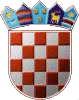 REPUBLIKA HRVATSKAKRAPINSKO-ZAGORSKA ŽUPANIJA         OPĆINA VELIKO TRGOVIŠĆE              OPĆINSKO VIJEĆE   KLASA:  021-01/20-01/3 UR.BROJ:  2197/05-05-20-11 Veliko Trgovišće, 05.05.2020.g.        .                    	Na temelju članka  35. Statuta općine Veliko Trgovišće («Službeni glasnik Krapinsko – zagorske županije» broj:  23/09, 8/13, 6/18. i 11/20.-proč.tekst)  i članka 16. stavak 2. Odluke o priznanjima općine Veliko Trgovišće („Službeni glasnik Krapinsko zagorske županije“ broj: 7/10.)   Općinsko  vijeće  općine Veliko Trgovišće  na  18. sjednici održanoj dana   05.svibnja  2020. godine donijelo je  O  D  L  U  K  Uo dodjeli nagrada i priznanja općine Veliko TrgovišćeI	U 2020. godini dodjeljuju  se  nagrade i druga javna priznanja  građanima i pravnim osobama  za naročite uspjehe  na  području  gospodarskog i društvenog života od značaja za općinu Veliko Trgovišće.  II                 	NAGRADA OPĆINE dodjeljuje se:	IVI HRŠAK	za istaknute rezultate postignute u streljaštvuWUSHU klubu  Wolf Gym VT           za istaknute rezultate postignute u borilačkom sportuGRB OPĆINE dodjeljuje se	TOMISLAVU BEDENIKOVIĆU	za istaknuti doprinos u promicanju istine o Domovinskom ratuPOHVALNICA OPĆINE VELIKO TRGOVIŠĆE dodjeljuje se: KADETKINJAMA STRELJAČKOG DRUŠTVA VELIKO TRGOVIŠĆEza postignute rezultate u streljaštvuDRAŽENU BALIJIza doprinos na očuvanju i održavanju spomen obilježjaANDRIJI ROŽIĆU za   zalaganje i aktivnostima na poboljšanju životnih uvjeta umirovljenika   JOSIPU SLOVENCUza doprinos razvoju vatrogastva, promicanju ugleda DVD-a i OpćineLOVAČKOM DRUŠTVU „LISICA“ – GRUPI  IV za   zalaganje na zaštiti i uzgoju divljači te gospodarenju materijalnim resursima   DruštvaIII	Za dodijeljena priznanja upriličit će se svečano uručenje  na jednoj od slijedećih sjednica Općinskog vijeća kada se  za to stvore    uvjeti  odnosno  prestanu vrijediti posebne okolnosti povodom proglašenja epidemije bolesti COVID-19 uzrokovane virusom SARS-CoV-2, a najkasnije povodom Dana Općine 2021.g.  								PREDSJEDNIK							      OPĆINSKOG VIJEĆA							        Zlatko Žeinski, dipl.oec.